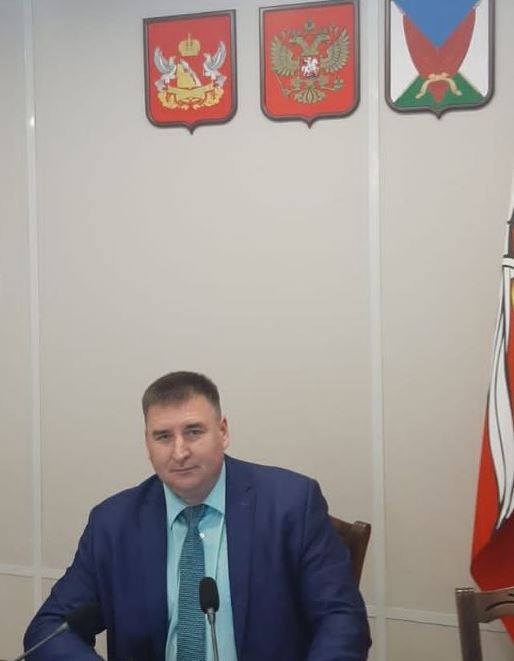 Сорокин  Виктор  Владимирович родился 02  октября 1977 года в селе Нижний  Мамон Верхнемамонского района Воронежской  области. Образование - высшее, в 2000 году окончил  Воронежский  государственный  педагогический  университет  по  специальности  - «Учитель  истории».     Трудовая деятельность: В  2015  году  избирался  депутатом  в  Совет  народных  депутатов  Гороховского  сельского  поселения  и  осуществляет  свои  полномочия  второй  срок  подряд.  В  2020  году  избран  депутатом  районного  Совета  народных  депутатов  Верхнемамонского  муниципального  района.16 октября 2023 года избран председателем Совета народных депутатов Верхнемамонского муниципального района.Семейное положение:  женат,  двое детей. С какого покакое времяНаименование организацииЗанятие или должность04.1998-08.2000Верхнемамонское  ПУ - 37Мастер  производственного  обучения09.2000- 09.2001Нижнемамонская  ООШОрганизатор  и  учитель  истории09.2001-08.2007Занимался  предпринимательской  деятельностью08.2007-12.2007Отдел  по  образованию  администрации  Верхнемамонского  муниципального  районаИнженер  ЭВМ12.2007-09.2009Районная  станция  юных  натуралистовДиректор  и  педагог  дополнительного  образования09.2009- 03.2011ОГОУ  «Верхнемамонская  специальная  (коррекционная)  общеобразовательная  школа – интернат  VIII  вида»Директор 03.2011-04.2011ГООУ  «Верхнемамонская  специальная  (коррекционная)  общеобразовательная  школа – интернат  VIII  вида  для  обучающихся, воспитанников  с  ограниченными  возможностями  здоровья»Учитель 04.2011- 08.2013МУ  «Отдел  по  образованию»Методист 08.2013-09.2023МКОУ  «Гороховская  СОШ»Директор 09.23 по настоящее времяКОУ ВО «Верхнемамонский Матвея Платова казачий кадетский корпус»Директор